Josh Mallernee has over 23 years of experience within the parking industry. Much of that time has been spent with the City of Asheville, NC. Josh is well-versed in all facets of municipal parking operations. In his current position as interim Business Services Specialist, Josh leads the City's Garage Operations team, supervising facility and booth attendants, as well as overseeing the Parking Services security program. Josh also has experience with on-street enforcement and meter collections, as well as customer service. Josh has an Associates Degree in History from A-B Technical Community College. Josh's wide-ranging experience within the parking industry, and his dedication to the field would make him an excellent candidate for the CPMA Board of Directors.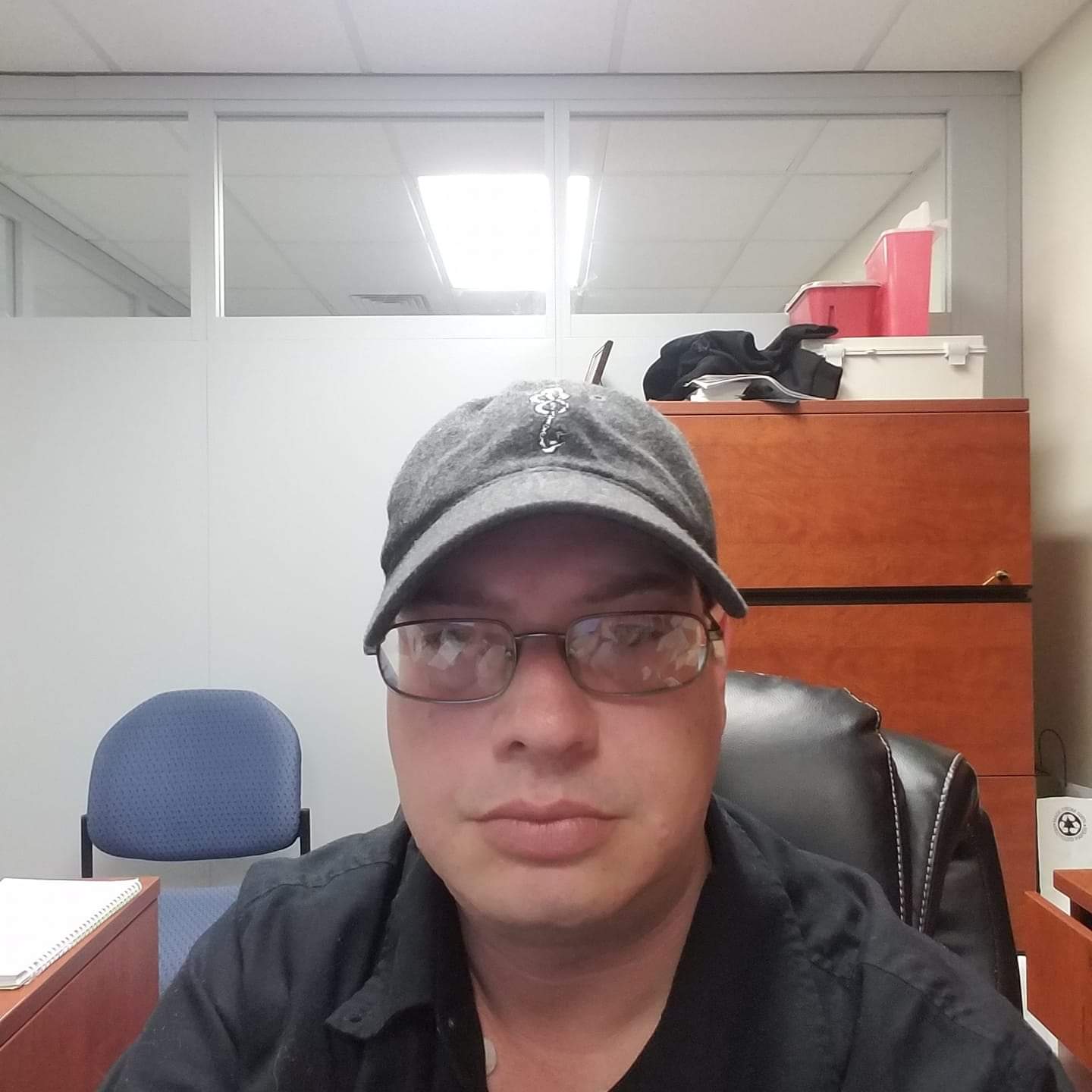 